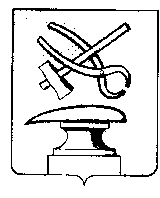 АДМИНИСТРАЦИЯ ГОРОДА КУЗНЕЦКА ПЕНЗЕНСКОЙ ОБЛАСТИПОСТАНОВЛЕНИЕОт______________№________г. КузнецкО внесении изменений в постановление администрации города Кузнецка от 07.04.2015 № 1003 «Об утверждении положения о межведомственной комиссии по оценке жилых помещений муниципального жилищного фонда города Кузнецка, помещений жилищного фонда Российской Федерации, многоквартирных домов, находящихся в федеральной собственности, и порядка признания садового дома жилым домом и жилого дома садовым домом»Рассмотрев документы, представленные отделом архитектуры и градостроительства администрации города Кузнецка, руководствуясь ст. 28 Устава города Кузнецка Пензенской области,АДМИНИСТРАЦИЯ ГОРОДА КУЗНЕЦКА ПОСТАНОВЛЯЕТ:1. Внести в постановление администрации города Кузнецка от 07.04.2015 № 1003 «Об утверждении положения о межведомственной комиссии по оценке жилых помещений муниципального жилищного фонда города Кузнецка, помещений жилищного фонда Российской Федерации, многоквартирных домов, находящихся в федеральной собственности, и порядка признания садового дома жилым домом и жилого дома садовым домом» (далее - Постановление) следующие изменения:1.1. пункт 5 Постановления изложить в следующей редакции:        «5. Контроль за исполнением настоящего Постановления возложить на заместителя главы администрации города Кузнецка Салмина А.А.»;1.2. Приложение № 2 к настоящему Постановлению изложить в новой редакции согласно приложению.       2. Настоящее Постановление подлежит официальному опубликованию, размещению на официальном сайте администрации города Кузнецка в информационно-телекоммуникационной сети «Интернет» и вступает в силу на следующий день после официального опубликования.       3. Контроль за исполнением настоящего Постановления возложить на заместителя главы администрации города Кузнецка Салмина А.А.Приложение N 2Утвержденпостановлениемадминистрации города Кузнецкаот _______________ N _______СОСТАВМЕЖВЕДОМСТВЕННОЙ КОМИССИИ ПО ОЦЕНКЕ И ОБСЛЕДОВАНИЮ ЖИЛЫХ ПОМЕЩЕНИЙ ЖИЛИЩНОГО ФОНДА РОССИЙСКОЙ ФЕДЕРАЦИИ,МНОГОКВАРТИРНЫХ ДОМОВ, НАХОДЯЩИХСЯ В ФЕДЕРАЛЬНОЙСОБСТВЕННОСТИ, И МУНИЦИПАЛЬНОГО ЖИЛИЩНОГО ФОНДА ГОРОДАКУЗНЕЦКАГлава администрации города КузнецкаС.А. ЗлатогорскийНиколаев  А.Н.-начальник Управления капитального строительства города Кузнецка, председатель межведомственной комиссии;Абрамова Л.Н.-начальник отдела архитектуры и градостроительства администрации города Кузнецка, заместитель председателя межведомственной комиссии;Лушников А.И.-главный специалист отдела архитектуры и градостроительства администрации города Кузнецка, секретарь межведомственной комиссии.Члены межведомственной комиссии:Члены межведомственной комиссии:Члены межведомственной комиссии:Березина И.Н.-начальник отдела жилищной политики администрации города Кузнецка;Гайнуллина Т.Г.-начальник Межмуниципального отдела по Кузнецкому, Неверкинскому и Камешкирскому районам Управления Росреестра по Пензенской области;Леденева Г.И.-начальник  Кузнецкого производственного участка  Пензенского областного отделения Средне-Волжского филиала АО «Ростехинвентаризация- Федеральное БТИ»(по согласованию);Тараканов С.М.-главный специалист Управления капитального строительства города Кузнецка (по согласованию);Костюньков Е.В.-и.о. начальника отдела городского хозяйства администрации города Кузнецка;Салихов К.Ф.-начальник территориального отдела Управления федеральной службы по надзору в сфере защиты прав потребителей и благополучия населения по Пензенской области в городе Кузнецке, Кузнецком, Сосновоборском, Никольском, Неверкинском, Лопатинском, Камешкирском и Городищенском районах (по согласованию);Серебрякова Е.А.-главный специалист отдела городского хозяйства администрации города Кузнецка;Щипанова Н.П.-начальник производственного технического отдела ООО «РЭУ» (по согласованию);Чакаев Р.Н.-начальник отдела надзорной деятельности и профилактической работы г. Кузнецка, Кузнецкого, Сосновоборского, Неверкинского, Лопатинского и Камешкирского районов, капитан внутренней службы;Тимирбулатов Р.А.-начальник МБУ Управление по делам ГОЧС города Кузнецка.